Référence : ISO 54003-1  janv 2013	Indice de classement AFNOR : NFG 52-015-1  Conditions de l’essai (G52-001)	Hygrométrie : 65% ±2%	température : 20° C  ±2°Conditionnement 48h avant l’essaiDomaine : CUIRMode opératoire de l’essaiObjetLa présente partie de l'ISO 5403 spécifie une méthode pour déterminer l'imperméabilité dynamique du cuir à l'eau par compression linéaire répétée. Elle s'applique à tous les cuirs souples, mais elle convient particulièrement aux cuirs destinés à l'industrie de la chaussure.La présente partie de l'ISO 5403 spécifie une méthode pour déterminer l'imperméabilité dynamique du cuir à l'eau par compression linéaire répétée. Elle s'applique à tous les cuirs souples, mais elle convient particulièrement aux cuirs destinés à l'industrie de la chaussure.La présente partie de l'ISO 5403 spécifie une méthode pour déterminer l'imperméabilité dynamique du cuir à l'eau par compression linéaire répétée. Elle s'applique à tous les cuirs souples, mais elle convient particulièrement aux cuirs destinés à l'industrie de la chaussure.MatérielMatérielEprouvetteEprouvettePresse à découperPénétromètreColle néoprèneBalance de précision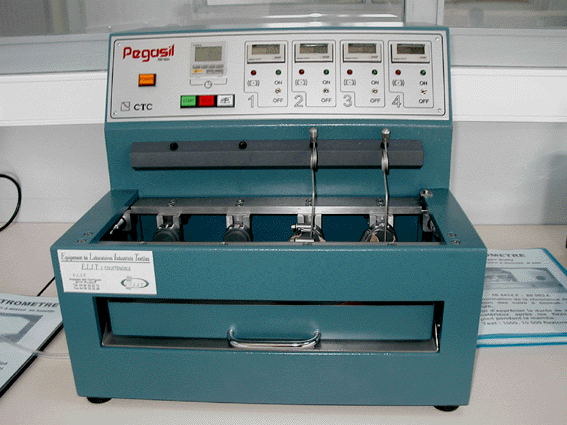 Emporte-pièce rectangulaire60 x75 mmRepOpérations Détails 1Découper les éprouvettes (4 éprouvettes en général)2Appliquer sur la tranche de l’éprouvette une pellicule de colle polychloroprène. 24h avant l’essai.3Peser l’éprouvette Poids M14Placer l’éprouvette sur les porte-éprouvette5Peser l’ensemble éprouvette + porte-éprouvette.Masse M26Fixer l’éprouvette sur l’appareilRégler la force de compression à appliquerSI force > à 10daN amplitude = 5%
SI force comprise entre 10 & 5 daN   amplitude =7,5%
SI force < à 5daN amplitude = 15 %4Réalisation du testPlacer les éprouvettes sur l’appareilPlacer les copeaux de laiton dans l’augePositionner l’électrode sur les copeauxRemplir la cuve d’eau, et mettre l’éprouvette en contact,Mettre le moteur en marche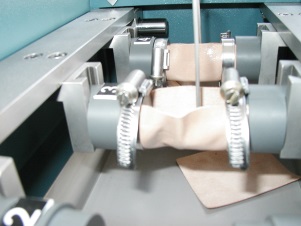 5Résultats : déterminer le temps de traversée du cuir par l’eau en minutesLa quantité d’eau absorbée par le cuir en g au moment de la traversée (à répéter avec un tissu absorbant après pénétration)Idem mais dans un intervalle donné exprimé en % de masse initiale.La quantité d’eau transmise mesurée par augmentation de la masse du tissu absorbant.6Procès verbal d’essai : Indiquer le côté mis en contact avec l’eauL’amplitude du mouvementLes intervalles de temps des différentes peséesLa quantité d’eau absorbée et transmise par la moyenne arithmétique des valeurs.